		Marina’s in SW Florida area				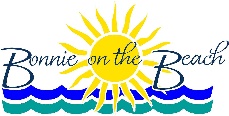 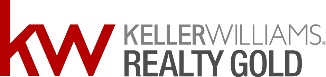 Venice:Nokomis:Osprey:Port Charlotte & Punta Gorda:Sarasota:NAME:ADDRESS/PHONEWEB SITECrow’s Nest1968 Tarpon Center Dr 941-484-9551www.crowsnest-venice.comVenice Yacht Club1330 Tarpon Center Dr941-488-7708www.veniceyachtclub.comMarina Park & Boat Ramp215 E Venice Ave 941-316-1172Not availableFisherman’s Wharf Marina509 Tamiami Trl N 941-486-0500www.fishermanswharffl.comMarine Max 1485 Tamiami Trl S. 941-485-3388www.marinemax.com/stores/veniceGulf Harbor 100 Circuit Rd 941-488-7734http://gulfharbormarina.com/Casey Key Marina520 Blackburn Point Rd 941-966-4555http://thecaseykeymarina.com/Black Burn Pointe801 Blackburn Point RdMarinas.comGasparilla Marina Sales Inc.1189 Tamiami Trl 941-255-0100www.gasparillamarina.com/Abel’s7341 Sawyer Cir # L.941-698-4006www.abelsmarine.com/Gulf Coast Marine Center4240 El Jobean Rd941-629-9666www.gulfcoastmarinecenter.com/Punta Gorda Marina25096 Marion Ave, Punta Gorda  941-639-2750http://www.pgmarina.com/Laishley Park120 Laishley Ct, Punta Gorda · 941-575-0142http://laishleymarina.com/Bayfront Yacht Works & Marina8865 Midnight Pass Rd941-349-9449http://www.bayfrontexcursions.com/Siesta Key Marina1265 Old Stickney Point Rd 941-349-1970http://www.skmarina.com/Hidden Harbor7700 S Tamiami Trail941-927-4800www.hhmarina.net